2018ディスティングィシュ・ジェントルマンズ・ライド：星まで届く102か国の648の都市の通りを112,000人以上のジェントルマンがクラシックモーターサイクルで堂々と走行。前立腺ガン、男性のメンタルヘルス医学研究を支援するMovember Foundationの活動をサポートするためです。今年3年目となるこの世界的なイベントを支援するゼニスはこの機会にイベントの公式ウォッチであるPilot Type 20 Chronograph Ton Up Blackの世界市場発売を記念しプロモーションを行いました。ル・ロークル、2018年10月1日：星をいただくブランド、ゼニスは9月30日（日）、世界各地で燦然と輝きました。この日はディスティングイッシュト・ジェントルマンズ・ライド（DGR）の公式パートナー、モヴェンバー財団が進めるガン研究、メンズメンタルヘルス医学研究活動の支援寄付を募るだけでなく運動のプロモーションも兼ねて、世界102か国の648の都市でクラシックモーターサイクル愛好者112,000名のライドが催されたのです。 メンズヘルスに関する世界最大のチャリティー団体であるDGRはこれまで1300万ドルの募金を集めました。2018年10月14日までのキャンペーンではさらに600万ドルの達成を目指しています。ライドが行われた多くの都市の中で特にDGRニューヨークのイベントでは、創設者のマーク・ハワ、ゼニスCEOのジュリアン・トルナール、ブランドの友人たち、イベントの公式フォトグラファーであるディミトリ・コステ、ファッションブロガーのエド・カヴィッシュなどが集う中、112,000名のライダーたちがそれぞれスクランブラー、チョッパー、ボバー、ヴィンテージスクーターなどを駆って馳せ参じました。ゼニスのアンバサダーたちと友人たちにサポートされたチームゼニスはDGRの最大のチームであるだけでなく、募金活動においても最大の成果をあげています。Pilot Ton Up Black: スポーツマンシップを掲げるヴィンテージスタイルDGRのスピリットを分かち合うゼニスは、タイムレスなスタイルのチャリティーイベントを称え、Pilot Type 20 Chronograph Ton Up Blackの発売を祝しました。Ton-upボーイズとして知られるカフェレーサーバイカーのコミュニティへのトリビュートであるこのウォッチは、静かなる男性的なタイムピースです。スポーティな45ミリのステンレススティールケースに組み合わせた落ち着いたマットなダイヤル。マットなブラックケースにはカフェレーサーのモーターサイクルのエッチングが刻まれています。快適なつけ心地で長持ちするトレードマークのオイリーナバックレザーストラップには保護のラバーライニング、コントラストをきかせた白のハンドステッチを施し、チタン製バックルをセットしています。伝説的なインハウスムーブメント、El Primeroオートマーチック4069キャリバーは5Hz (36,000b VpH)で振動し、まさにヴィンテージでスポーティな性格を示しています。参加者のモチベーションをさらに高めるため、ゼニスはDGRのための5本限定の特別バージョンを発表しました。DGRのグレービングを施したダイヤルとカスタムストラップを組み合わせたこのタイムピースは 3人の最大額の募金獲得者とチームゼニスの最大の募金獲得者、そして参加者の中から抽選で選ばれたラッキーなウィナーに贈られます。PILOT TYPE 20 CHRONOGRAPH TON UP BLACK 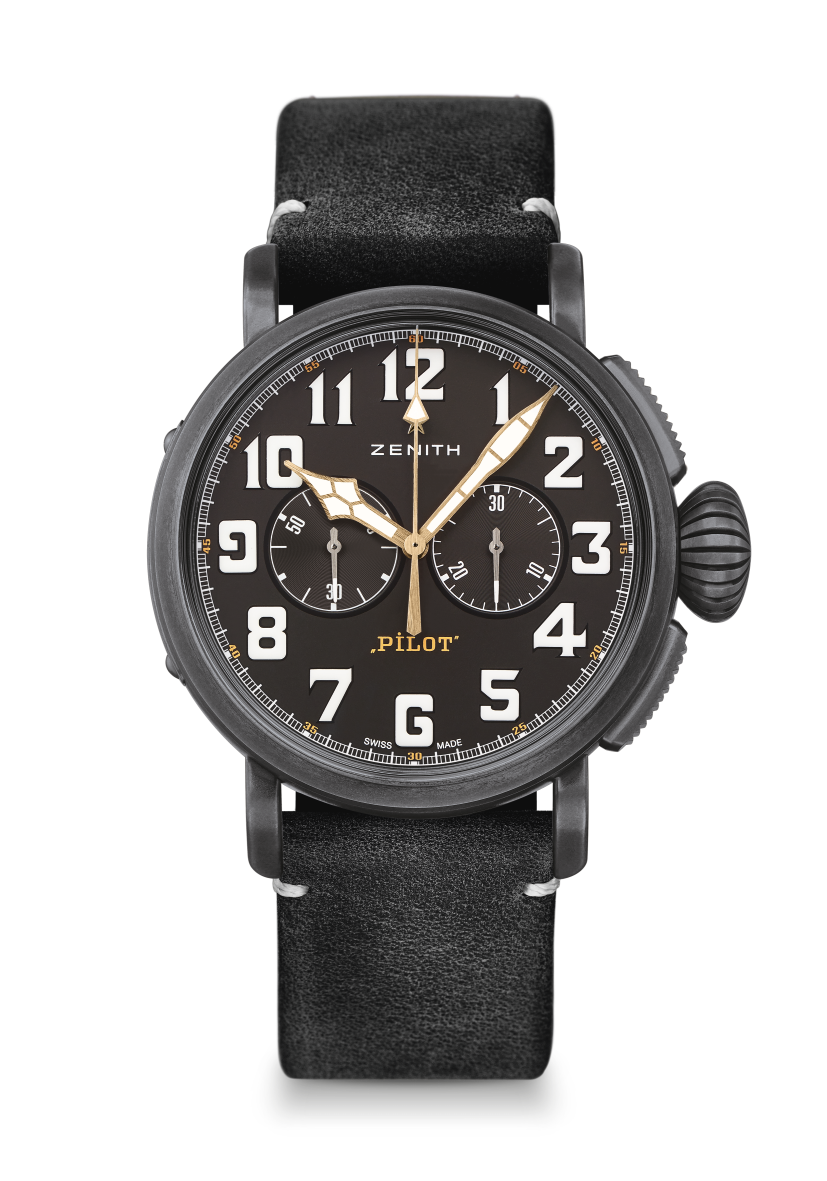 技術データ品番： 11.2432.4069/21.C900キーポイント 新しいオールドステンレススティール 45mm ケース カフェレーサースピリットへのトリビュート 自動巻エルプリメロ コラムホイールクロノグラフムーブメントエルプリメロ 4069、自動巻 キャリバー：13 ¼``` (直径：30mm)ムーブメントの高さ：6.6mm部品数：254石数: 35振動数：36,000 VpH (5Hz)パワーリザーブ： 50 時間以上仕上げ：コート・ド・ジュネーブ装飾を施したローター機能中央に時針と分針9時位置に小秒針クロノグラフ：センターにクロノグラフ秒針、3時位置に30分計ケース、文字盤、針直径：45mm文字盤オープニング径：37.8mm高さ：14.25mmクリスタル：両面無反射コーティングのドーム型サファイアガラス裏蓋：裏蓋にカフェレーサースピリットのエングレービング  素材：オールドステンレススティール防水性：10 気圧文字盤：マットブラックアワーマーカー：アラビア数字、ホワイトスーパールミノバ® SLN C1 針：ゴールドプレート加工ファセットカット、スーパールミノバ® SLN C1塗布[針]ストラップとバックルブレスレット：ブラック オイリー ナバックレザーストラップ、ラバーライニングプロテクションバックル：チタン製ピンバックル PILOT TYPE 20 CHRONOGRAPH TON UP – DGR EDITION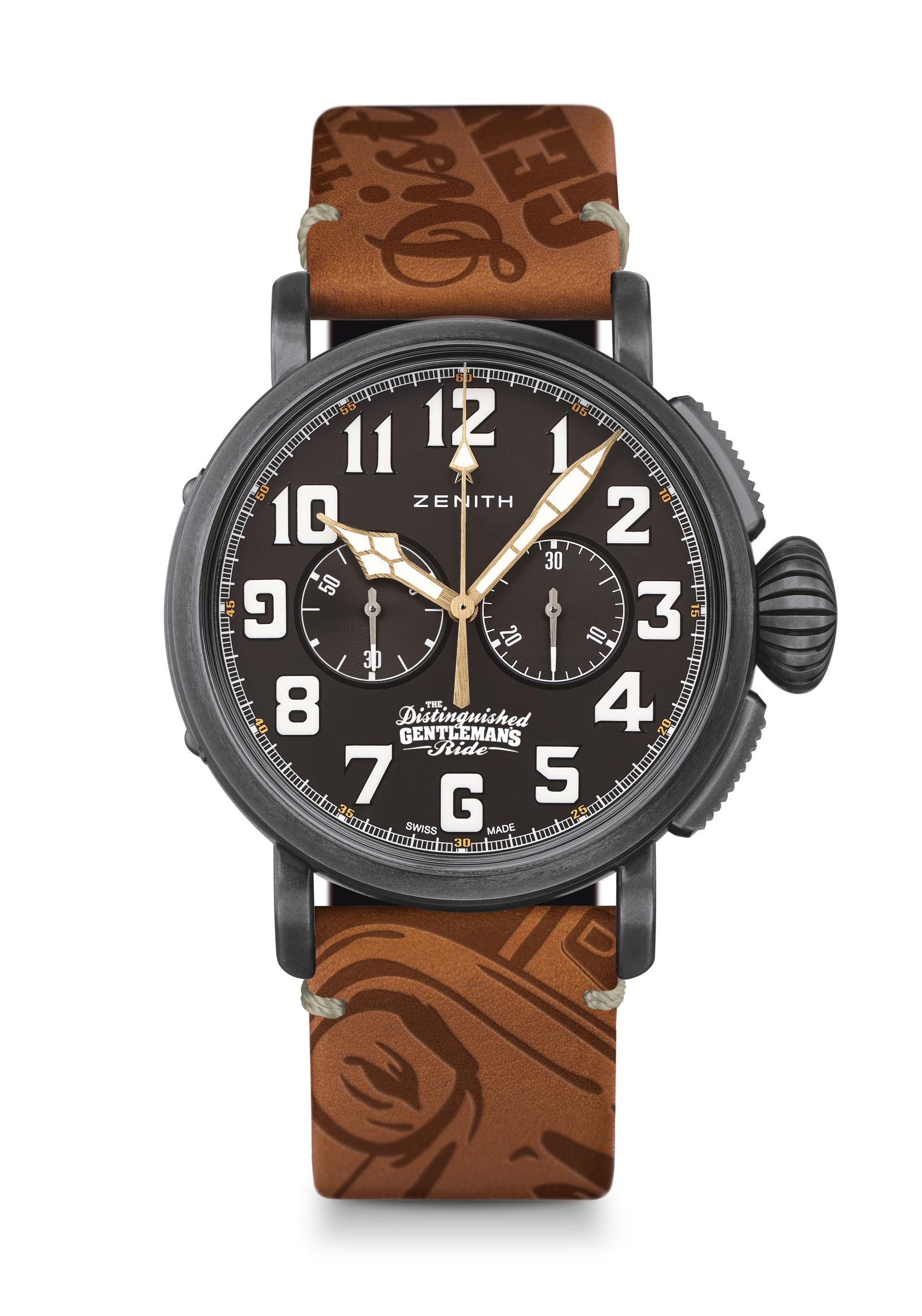 5本限定シリーズ技術データ品番：11.2432.4069/21.C900キーポイント 新しいオールドステンレススティール 45mm ケース 自動巻エルプリメロ コラムホイールクロノグラフ ディスティグィシュジェントルマンライドジェのトリビュートムーブメントエルプリメロ 4069、自動巻 キャリバー：13 ¼``` (直径：30mm)ムーブメントの高さ：6.6mm部品数：254石数: 35振動数：36,000 VpH (5Hz)パワーリザーブ： 50 時間以上仕上げ：コート・ド・ジュネーブ装飾を施したローター 機能中央に時針と分針9時位置に小秒針クロノグラフ：センターにクロノグラフ秒針、3時位置に30分計ケース、文字盤、針直径：45mm文字盤オープニング径：37.8mm高さ：14.25mmクリスタル：両面無反射コーティングのドーム型サファイアガラス裏蓋：裏蓋に DGR 2018   のエングレービング  素材：オールドステンレススティール防水性：10 気圧文字盤：マットブラックアワーマーカー：アラビア数字、ホワイトスーパールミノバ® SLN C1 針：ゴールドプレート加工ファセットカット、スーパールミノバ® SLN C1塗布[針]ストラップとバックルブレスレット：ブラウン オイリー ナバックレザーストラップ、ラバーライニングプロテクションとDGRのロゴ バックル：チタン製ピンバックル 